川北中学校　３年学年だより７号　令和６年５月１７日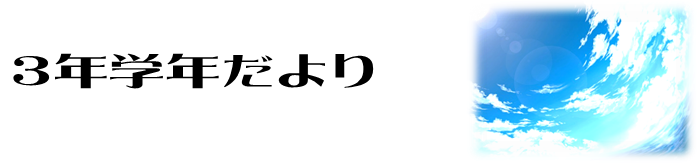 ～５月集金～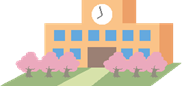 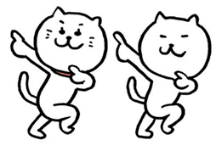 ～来週から団活動が始まります！～今日の６限目に結団式がありました！いよいよ来週から川中スポーツフェスティバルにむけて団活動が始まります！　　団活動にむけて、以下に服装や持ち物等について載せます。確認して来週からの団活動に臨みましょう＜団活動について＞日時　　　：　５月２０日（月）～５月２８日（火）服装　　　：　体操服　　上記の期間は体操服登校です。持ち物　：　次の３点セットを準備しましょう。　①帽子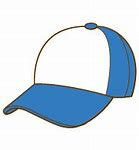 【キャップの形で家にあるもので構いません。（色などの指定はありません）】　②水分（多め）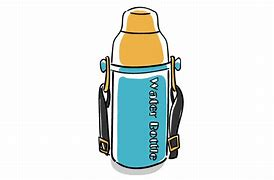 　　【お茶、水、スポーツドリンク可。ペットボトルの場合は、必ずカバーをつける。】　③タオル団活動では運動場で活動することもあります。熱中症対策として、必ず帽子、水分、タオルを持ってきましょう。また、持ち物には名前を必ず記入しましょう。（例年、名無しの忘れ物があります。）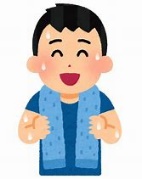 ※３点セットは１つにまとめて持ち運びましょう。（袋に入れるなど）